СКАЗКА "МАРТА И ЧИЧИ ИДУТ В ПАРК". ПЕРЕХОДИМ ЧЕРЕЗ УЛИЦУ    Здравствуйте, дорогие ребята! 
Я думаю, вы знаете, что городские улицы разделены между водителями машин и пешеходам и так: пешеходы идут по тротуарам, а транспорт движется по проезжей части улицы.
Хочу напомнить, что когда вы поджидаете автобус или троллейбус, то не стойте у самого края тротуара.
Представьте себе, что вы хотите перейти на другую сторону улицы.
Давайте вместе подумаем, как сделать это правильно и безопасно. Переходить через улицу можно только в специально предназначенных для этого местах — по подземным и наземным переходам. Подземный переход обозначается знаком, на котором изображены ступени лестницы и идущий по ним пешеход.
Наземный переход называется « зеброй».
Как вы думаете, почему?
Потому что наземный переход обозначается на мостовой чередующимися полосами — белой и черной, а ведь именно так окрашена зебра. 
Знаете ли вы, зачем нужен светофор?
Светофор показывает пешеходам и водителям, когда можно переходить дорогу или ехать машинам, а когда нужно стоять и ждать. Если горит красный сигнал светофора — переходить через улицу нельзя! Он говорит: «Стоп! Остановитесь и ждите!» Желтый сигнал предупреждает о том, чтобы вы подготовились к переходу. А если загорается зеленый свет — значит, путь открыт, и вы можете идти.
Я хочу предупредить вас о том, что переходить через улицу надо спокойно, не выскакивать на проезжую часть, как только загорелся зеленый свет, а внимательно посмотреть по сторонам, проверить, все ли машины уже остановились.
При переходе через улицу нужно посмотреть сначала налево, а на середине проезжей части — направо, чтобы видеть, далеко машины или близко. 
А как обходить стоящий на обочине автобус или троллейбус, вы знаете?
Правильно, сзади. Потому что если обходить их спереди, то можно не увидеть едущую в этом же направлении машину. А вот трамвай следует обходить спереди, чтобы вовремя заметить встречный трамвай! 
Послушайте сказку.Марта и Чичи идут в парк Однажды обезьянка Чичи позвонила своей закадычной подружке — зебре Марте.
 — Алло, Марта! Доброе утро! Я хочу пригласить тебя прогуляться в парке. Мы могли бы поесть мороженое, попить лимонад, побегать по дорожкам, покататься на каруселях.
—    С удовольствием, - согласилась Марта.
—    Тогда собирайся, встретимся возле твоего дома, — закончила разговор Чичи.
Обезьянка нарядилась в свое любимое розовое платье с оборками и бантиками, надела соломенную шляпку и повесила через плечо лакированную сумочку.
—    Чудесно! — воскликнула она, оглядев себя в зеркало, и побежала вниз по лестнице.
Марта уже поджидала подругу возле подъезда. На голове у нее красовалась ярко-красная бейсболка, а спину украшало бархатное седло с бахромой. Чичи ловко вскочила на спину зебре, поудобнее устроилась в седле, и подруги отправились в парк.
Марта неторопливо шла по тротуару, а когда поравнялась с аркой, замедлила шаги и остановилась.
—   Почему ты встала? — удивленно спросила обезьянка.

Как вы думаете, почему остановилась зебра Марта?
- А вдруг машина из-под арки выскочит! Разве ты не знаешь, что когда подходишь к углу дома, к арке и вообще к любому месту, откуда может выехать машина, надо остановиться и немного подождать. Если машин нет, то можно спокойно идти, — ответила зебра, продолжив путь.
—    Вот в чем дело, — протянула Чичи, — а я и не знала. Хорошо, что ты мне сказала. Теперь я буду осторожнее, а то всегда бегу сломя голову.
Чтобы оказаться в парке, подругам надо было перейти через улицу.
—    Перебегай скорей! Видишь, ни одной машины нет, — предложила обезьянка.
—    Нет, что ты. Здесь переходить нельзя. Надо искать «зебру».
—    Зебру? — удивилась Чичи. — А чего ее искать? Вот она, здесь! — Чичи ласково потрепала Марту за шелковистую гриву.
—    Э, нет, это совсем другая зебра. Разве ты не слышала, что так называют наземный переход через дорогу?
—    Что-то вроде слышала краем уха. Но как-то не задумывалась, — ответила легкомысленная обезьянка. — А почему переход называют «зеброй»? — спросила она у подруги.
—    Да потому, что этот переход полосатый: черная полоса, белая полоса, опять черная, потом белая. Совсем как моя окраска. Только полоски нарисованы не на спине, а прямо на асфальте, — терпеливо объяснила Марта.
О Как вы думаете, почему нельзя переходить через улицу в неположенном месте, даже если поблизости нет машин?
Марта огляделась по сторонам:
—    А вот и переход. Видишь светофор, он поможет нам перейти через улицу: скажет, можно переходить или нет.
— А разве светофоры умеют говорить? — удивилась обезьянка.
Он нам не словами скажет, а «глазами».
—    Как это глазами? — еще больше удивилась Чичи.
—    У светофора есть три сигнала: красный, желтый и зеленый. Их и называют глазами. Но они загораются не сразу, а по очереди. Если горит красный глаз, то идти нельзя!
—    Сейчас-то как раз и горит красный глаз, неожиданно в рифму сказала обезьянка. — Я вспомнила, что в детском саду мы пели песню про светофор.
—    Я тоже помню эту песенку. Давай споем ее, пока горит красный свет и переходить через улицу нельзя, — предложила зебра.
—    Давай, - согласилась обезьянка.
И они запели песенку «Наш помощник — светофор»:
Помогает с давних пор 
Пешеходам светофор. 
Он сигнал нам подает: 
Ждать или идти вперед.
Светофор, светофор – 
Наш помощник с давних пор!
Если вспыхнет красный свет, 
Значит, перехода нет, 
Если желтый — стой и жди, 
А зеленый свет - иди! 
Светофор, светофор — 
Наш помощник с давних пор!
Пока подруги распевали песню, загорелся желтый глаз светофора, и машины стали тормозить. А когда вспыхнул зеленый свет, все машины остановились, зебра с обезьянкой спокойно перешли через дорогу и скоро оказались у ворот парка.
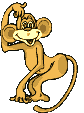 ВОПРОСЫКуда отправились зебра и обезьянка? 
Почему зебра остановилась возле арки? 
Почему пешеходный переход называется «зеброй»? 
Почему опасно стоять на самом краю тротуара? 
О чем «говорит» нам красный «глаз» светофора? А желтый?
Какой сигнал светофора разрешает переходить через улицу?
Почему через улицу нельзя бежать, а нужно идти спокойно? 
Выучите и спойте песенку «Наш помощник — светофор».В н и м а н и е!  Переходим через улицу!Пешеходам разрешается ходить по тротуарам и пешеходным дорожкам, а там, где их нет, по обочине.
Не выходите и не выбегайте на проезжую часть. Переходите проезжую часть только по подземным переходам и в местах, обозначенных дорожной разметкой «зебра» или знаком «пешеходный переход».
В местах, где есть светофор, переходите улицу только на зеленый сигнал светофора. Не бегите через улицу, идите спокойным шагом.
Перед переходом улицы с двухсторонним движением, посмотрите налево и, если поблизости нет машин, начинайте переход. Дойдя до середины, посмотрите направо. Если поблизости есть машины, подождите, пропустите их, а потом продолжайте путь.
Обходите трамвай спереди, а троллейбус и автобус — сзади.
Поджидая наземный транспорт, не стойте на краю тротуара.
Подойдя к углу дома, арке или другому препятствию, приостановитесь и убедитесь, что поблизости нет машин.Воспитатели: Бирамова З.  Давыдова Д.А.